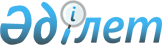 Об утверждении Положения государственного учреждения "Отдел земельных отношений, архитектуры и градостроительства Абайского района"
					
			Утративший силу
			
			
		
					Постановление акимата Абайского района Карагандинской области от 24 февраля 2015 года № 07/11. Зарегистрировано Департаментом юстиции Карагандинской области 13 марта 2015 года № 3035. Утратило силу постановлением акимата Абайского района Карагандинской области от 14 апреля 2017 года № 15/06      Сноска. Утратило силу постановлением акимата Абайского района Карагандинской области от 14.04.2017 № 15/06 (вводится в действие со дня подписания).

      В соответствии с Законом Республики Казахстан от 23 января 2001 года "О местном государственном управлении и самоуправлении в Республике Казахстан" и Указом Президента Республики Казахстан от 29 октября 2012 года № 410 "Об утверждении Типового положения государственного органа Республики Казахстан", акимат Абайского района ПОСТАНОВЛЯЕТ:

      1. Утвердить прилагаемое Положение государственного учреждения "Отдел земельных отношений, архитектуры и градостроительства Абайского района".

      2. Контроль за исполнением настоящего постановления возложить на курирующего заместителя акима района.

      3. Настоящее постановление вводится в действие со дня первого официального опубликования.

 Положение
государственного учреждения
"Отдел земельных отношений, архитектуры
и градостроительства Абайского района"
1. Общие положения      1. Государственное учреждение "Отдел земельных отношений, архитектуры и градостроительства Абайского района" является государственным органом Республики Казахстан, осуществляющим руководство в сфере архитектуры и градостроительства.

      2. Государственное учреждение "Отдел земельных отношений, архитектуры и градостроительства Абайского района" ведомства не имеет.

      3. Государственное учреждение "Отдел земельных отношений, архитектуры и градостроительства Абайского района" осуществляет свою деятельность в соответствии с Конституцией и законами Республики Казахстан, актами Президента и Правительства Республики Казахстан, иными нормативными правовыми актами, а также настоящим Положением. 

      4. Государственное учреждение "Отдел земельных отношений, архитектуры и градостроительства Абайского района" является юридическим лицом в организационно-правовой форме государственного учреждения, имеет печати и штампы со своим наименованием на государственном языке, бланки установленного образца, в соответствии с законодательством Республики Казахстан счета в органах казначейства. 

      5. Государственное учреждение "Отдел земельных отношений, архитектуры и градостроительства Абайского района" вступает в гражданско-правовые отношения от собственного имени.

      6. Государственное учреждение "Отдел земельных отношений, архитектуры и градостроительства Абайского района" имеет право выступать стороной гражданско-правовых отношений от имени государства, если оно уполномочено на это в соответствии с законодательством.

      7. Государственное учреждение "Отдел земельных отношений, архитектуры и градостроительства Абайского района" по вопросам своей компетенции в установленном законодательством порядке принимает решения, оформляемые приказами руководителя государственного учреждения "Отдел земельных отношений, архитектуры и градостроительства Абайского района" и другими актами, предусмотренными законодательством Республики Казахстан. 

      8. Структура и лимит штатной численности государственного учреждения "Отдел земельных отношений, архитектуры и градостроительства Абайского района" утверждаются в соответствии с действующим законодательством.

      9. Местонахождение юридического лица: 100101, Карагандинская область, Абайский район, город Абай, 3 микрорайон, дом 43.

      10. Полное наименование государственного органа: государственное учреждение "Отдел земельных отношений, архитектуры и градостроительства Абайского района".

      11. Настоящее Положение является учредительным документом государственного учреждения "Отдел земельных отношений, архитектуры и градостроительства Абайского района".

      12. Финансирование деятельности государственного учреждения "Отдел земельных отношений, архитектуры и градостроительства Абайского района" осуществляется из местного бюджета.

      13. Государственному учреждению "Отдел земельных отношений, архитектуры и градостроительства Абайского района" запрещается вступать в договорные отношения с субъектами предпринимательства на предмет выполнения обязанностей, являющихся функциями государственного учреждения "Отдел земельных отношений, архитектуры и градостроительства Абайского района". 

      Если государственному учреждению "Отдел земельных отношений, архитектуры и градостроительства Абайского района" законодательными актами предоставлено право осуществлять приносящую доходы деятельность, то доходы, полученные от такой деятельности, направляются в доход государственного бюджета.

 2. Миссия, основные задачи, функции, права и обязанности государственного органа      14. Миссия государственного учреждения "Отдел земельных отношений, архитектуры и градостроительства Абайского района": реализация государственной политики в области земельных отношений, архитектуры и градостроительства. 

      15. Задачи:

      регулирование земельных отношений в целях обеспечения рационального использования и охраны земель, воспроизводства плодородия почв, сохранения и улучшения природной среды;

      создание условий для равноправного развития всех форм хозяйствования;

      охрана прав на землю физических и юридических лиц и государства;

      укрепление законности в области земельных отношений;

      координация деятельности по реализации утвержденной в установленном законодательством порядке комплексной схемы градостроительного планирования территории района.

      16. Функции:

      внесение предложений о строительстве, инженерной подготовки территории, благоустройстве и озеленении, консервации строительства незавершенных объектов;

      организация работ по приемке в эксплуатацию и регистрации в установленном законодательством порядке объектов (комплексов), вводимых в эксплуатацию;

      организация разработки и представление на утверждение районному маслихату схем градостроительного развития территории района, а также проектов генеральных планов города, поселков и сельских населенных пунктов;

      подготовка разрешений о реконструкции посредством перепланировки, переоборудования, перепрофилирования помещений существующих зданий;

      информирование населения о планируемой застройке территории либо иных градостроительных изменениях;

      ведение и наполнение информационной системы "Адресный регистр";

      ведение мониторинга строящихся объектов;

      оказание государственных услуг;

      выявление бесхозяйных земельных участков и организация работы по постановке их на учет;

      подготовка предложений и проектов решений местного исполнительного органа района по предоставлению земельных участков и изменению их целевого назначения; 

      подготовка предложений и проектов решений районного исполнительного органа по предоставлению земельных участков для целей недропользования, связанных с государственным геологическим изучением недр и разведкой;

      подготовка предложений по принудительному отчуждению земельных участков для государственных нужд;

      определение делимости и неделимости земельных участков;

      организация разработки проектов зонирования земель, проектов и схем по рациональному использованию земель;

      организация разработки проектов земельно-хозяйственного устройства территорий населенных пунктов;

      организация проведения земельных торгов (конкурсов, аукционов);

      проведение экспертизы проектов и схем городского, районного значения, затрагивающих вопросы использования и охраны земель;

      составление баланса земель районов;

      ведение учета собственников земельных участков и землепользователей, а также других субъектов земельных правоотношений;

      выдача паспортов земельных участков сельскохозяйственного назначения;

      заключение договоров купли-продажи и договоров аренды земельного участка и временного безвозмездного землепользования и осуществление контроля за исполнением условий заключенных договоров;

      подготовка предложений по выдаче разрешений местным исполнительным органом района на использование земельных участков для проведения изыскательских работ в соответствии со статьей 71 Земельного Кодекса Республики Казахстан от 20 июня 2003 года;

      подготовка предложений по переводу сельскохозяйственных угодий из одного вида в другой;

      выявление земель, неиспользуемых и используемых с нарушением законодательства Республики Казахстан;

      подготовка предложений по резервированию земель;

      подготовка земельно-кадастрового плана.

      17. Права и обязанности государственного учреждения "Отдел земельных отношений, архитектуры и градостроительства Абайского района":

      запрашивать и получать информацию от других государственных и негосударственных учреждений;

      рассматривает обращения физических и юридических лиц.

 3. Организация деятельности государственного органа      18. Руководство государственным учреждением "Отдел земельных отношений, архитектуры и градостроительства Абайского района" осуществляется первым руководителем, который несет персональную ответственность за выполнение возложенных на государственное учреждение "Отдел земельных отношений, архитектуры и градостроительства Абайского района" задач и осуществление им своих функций.

      19. Первый руководитель государственного учреждения "Отдел земельных отношений, архитектуры и градостроительства Абайского района" назначается на должность и освобождается от должности акимом Абайского района.

      20. Первый руководитель государственного учреждения "Отдел земельных отношений, архитектуры и градостроительства Абайского района" не имеет заместителей.

      21. Полномочия первого руководителя государственного учреждения "Отдел земельных отношений, архитектуры и градостроительства Абайского района":

      1) в пределах своей компетенции издает приказы, инструкции и дает указания, обязательные для исполнения всеми специалистами государственного учреждения "Отдел земельных отношений, архитектуры и градостроительства Абайского района";

      2) представляет государственный орган во всех государственных и негосударственных учреждениях;

      3) назначает на должность и освобождает от должности работников отдела;

      4) определяет должностные обязанности сотрудников отдела;

      5) заключает договора с юридическими и физическими лицами;

      6) ведет личный прием граждан;

      7) осуществляет иные полномочия в пределах своей компетенции.

      Исполнение полномочий первого руководителя государственного учреждения "Отдел земельных отношений, архитектуры и градостроительства Абайского района" в период его отсутствия осуществляется лицом, его замещающим в соответствии с действующим законодательством.

 4. Имущество государственного органа      22. Государственное учреждение "Отдел земельных отношений, архитектуры и градостроительства Абайского района" может иметь на праве оперативного управления обособленное имущество в случаях, предусмотренных законодательством.

      Имущество государственного учреждения "Отдел архитектуры и градостроительства Абайского района" формируется за счет имущества, переданного ему собственником, а также имущества, приобретенного в результате собственной деятельности и иных источников, не запрещенных законодательством Республики Казахстан.

      23. Имущество, закрепленное за государственным учреждением "Отдел земельных отношений, архитектуры и градостроительства Абайского района", относится к коммунальной собственности.

      24. Государственное учреждение "Отдел земельных отношений, архитектуры и градостроительства Абайского района" не вправе самостоятельно отчуждать или иным способом распоряжаться закрепленным за ним имуществом, приобретенным за счет средств, выданных ему по плану финансирования, если иное не установлено законодательством.

 5. Реорганизация и упразднение государственного органа      25. Реорганизация и упразднение государственного учреждения "Отдел земельных отношений, архитектуры и градостроительства Абайского района" осуществляются в соответствии с законодательством Республики Казахстан.


					© 2012. РГП на ПХВ «Институт законодательства и правовой информации Республики Казахстан» Министерства юстиции Республики Казахстан
				Аким Абайского района

С. Шайдаров

Утверждено

постановлением акимата

Абайского района

от 24 февраля 2015 года № 07/11 

